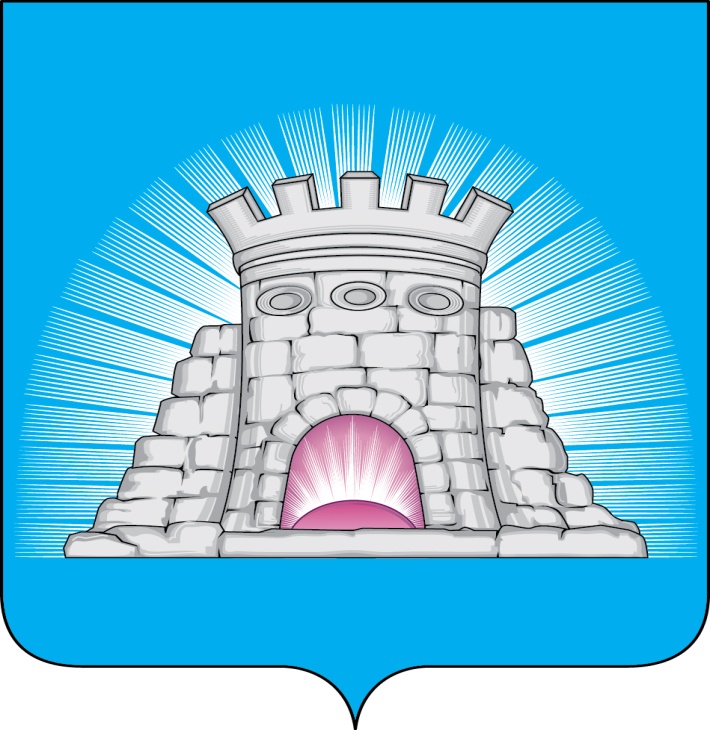                           П О С Т А Н О В Л Е Н И Е29.03.2024  №  533/3г. ЗарайскО внесении изменений в УставМБУ  «Дворец культуры имени В.Н. Леонова»	Руководствуясь Федеральным законом от 06.10.2003 № 131-ФЗ «Об общих принципах организации местного самоуправления в Российской Федерации», Федеральным законом от 12.01.1996 № 7-ФЗ «О некоммерческих организациях»,  Уставом муниципального бюджетного учреждения «Дворец культуры имени В.Н. Леонова»,  П О С Т А Н О В Л Я Ю:1. Утвердить изменения в Устав муниципального бюджетного учреждения «Дворец культуры имени В.Н. Леонова»  (далее – МБУ «Дворец культуры имени В.Н. Леонова») (прилагаются).2. Директору МБУ «Дворец культуры имени В.Н. Леонова» Лабутиной Т.П. осуществить необходимые действия, связанные с государственной регистрацией изменений в Устав МБУ «Дворец культуры имени В.Н. Леонова» в налоговом органе, в установленном  действующим законодательством Российской Федерации порядке.3. Настоящее постановление опубликовать в периодическом печатном издании «Зарайский вестник» – приложении к общественно-политической газете «За новую жизнь» и разместить на официальном сайте администрации городского округа Зарайск Московской области в сети «Интернет».4. Контроль за исполнением настоящего постановления возложить на председателя комитета по культуре, физической культуре, спорту, работе с детьми и молодежью администрации городского округа Зарайск Московской области Орловского А.М.       Глава городского округа В.А. ПетрущенкоВерноНачальник службы делопроизводства			 Л.Б. Ивлева29.03.2024													  013295Разослано: в дело, МБУ «ДК имени В.Н. Леонова», комитет по КФКСР с Д и М, Гулькиной Р.Д., Кочергаевой Л.А., юр. отделу, ФУ, СВ со СМИ, прокуратуре.А.Е. Никулина8 496 66 2-40-48										УТВЕРЖДЕНЫ 										постановлением главы										городского округа Зарайск										от 29.03.2024 № 533/3Изменения в Устав МБУ «Дворец культуры имени В.Н. Леонова» Раздел 2 «Цели, задачи и виды деятельности Учреждения» дополнить п.п. 2.3.10. следующего содержания:«2.3.10. Организация и проведение мероприятий, направленных на создание благоприятных условий для развития туризма на территории городского округа Зарайск Московской области, а также формирование единого информационного туристского пространства».2.  П. 2.6. раздела 2 «Цели, задачи и виды деятельности Учреждения» изложить в следующей редакции:«2.6. Учреждение вправе осуществлять следующие дополнительные виды деятельности, в том числе являющиеся приносящей доход деятельностью, не относящиеся к основным видам деятельности Учреждения, лишь постольку, поскольку это служит достижению целей и задач, для которых оно создано:».3.  Раздел 2 «Цели, задачи и виды деятельности Учреждения» дополнить пунктами следующего содержания:«2.6.17. Организация деятельности в области демонстрации кинофильмов;2.6.18. Организация деятельности по осуществлению в помещениях учреждения торговли через автоматы;2.6.19. Организация деятельности различных аттракционов;2.6.20. Организация деятельности по бронированию билетов на культурно-развлекательные мероприятия;2.6.21. Осуществление деятельности по организации конференций и выставок;2.6.22. Осуществление деятельности по оказанию консультационных и информационных услуг;2.6.23. Оказание услуг по предоставлению экскурсионных туристических услуг;2.6.24. Организация деятельности  информационных агентств;2.6.25. Осуществление деятельности самостоятельных экскурсоводов и гидов по предоставлению экскурсионных туристических услуг;2.6.26. Деятельность по предоставлению туристических информационных услуг;2.6.27. Организация деятельности по изучению общественного мнения;2.6.28. Организация деятельности по созданию, развитию и поддержке туристских брендов городского округа;2.6.29. Осуществление деятельности по разработке новых туристских маршрутов, повышению качества обслуживания и сервиса в сфере туризма, в том числе путём организации конкурсов в сфере туризма и сервиса;2.6.30. Осуществление мониторинга, формирование информационных баз данных, ведение реестра туристских ресурсов, анализ туристских потоков;2.6.31. Организация и проведение тематических выставок, «круглых столов», выставок в рамках осуществления туристической деятельности;2.6.32. Организация и проведение рекламных и информационных туров по городскому округу.».